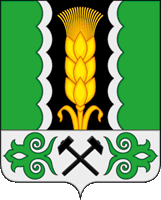                                                    Российская Федерация              Республика ХакасияАлтайский районАдминистрация Краснопольского сельсоветаПОСТАНОВЛЕНИЕ29.03.2024 г.                                                                                                               № 33                            с. КраснопольеРуководствуясь статьями 41, 47 Устава муниципального образования Краснопольский сельсовет, администрация Краснопольского сельсоветаПОСТАНОВЛЯЕТ:1.	Внести в муниципальную программу «Развитие и поддержка территориального общественного самоуправления на территории Краснопольского сельсовета на 2021 – 2025 годы» утвержденную постановлением администрации Краснопольского сельсовета от 26.10.2020 г. №77 (далее Программа) следующие изменения:1.1	В паспорте Программы строку «Объемы и источники финансирования» изложить в новой редакции:1.2. Раздел «V. Перечень программных мероприятий» изложить в новой редакции следующего содержания»:1.3 Раздел «VII. Обоснование ресурсного обеспечения» изложить в новой редакции:Общий объем финансирования Программы составляет - 12,0 тыс. рублей, из них: за счет средств бюджета Краснопольского сельсовета – 12,0 тыс. рублей в том числе по годам:2021 г. – 4,0 тыс. рублей, 2022 г.– 4,0 тыс. рублей,2023 г. – 4,0 тыс. рублей,2024 г. – 0,0 тыс. рублей, 2025 г. – 0,0 тыс. рублей.»   2. Настоящее постановление вступает в силу с момента официального опубликования.3. Контроль за исполнением настоящего постановление оставляю за собой. Глава  Краснопольского сельсовета                                                        З.М. Кузнецова            О внесении изменений в муниципальную программу «Развитие и поддержка территориального общественного самоуправления на территории Краснопольского сельсовета на 2021 – 2025 годы»«Объемы и источники финансирования ПрограммыОбщий объем финансирования Программы составляет   12,0 тыс. рублей, из них: за счет средств бюджета Краснопольского сельсовета – 12,0 тыс. рублей в том числе по годам:2021 г. – 4,0 тыс. рублей, 2022 г.– 4,0 тыс. рублей,2023 г. – 4,0 тыс. рублей,2024 г. – 0,0 тыс. рублей, 2025 г. – 0,0 тыс. рублей.  №   НаименованиеОбъём финансирования (тыс. руб.)Объём финансирования (тыс. руб.)Объём финансирования (тыс. руб.)Объём финансирования (тыс. руб.)Объём финансирования (тыс. руб.)Объём финансирования (тыс. руб.)№   Наименование202120222023202420251Организация и проведение конкурсов «Лучший ТОС» и «Лучший активист ТОС» иных акций1,01,01,00,00,02Организация участия ТОС в благотворительных, поселковых, районных, республиканских творческих и культурно-массовых мероприятиях2,02,02,00,00,03Проведение плановых мероприятий (трудовые десанты, субботники)  по благоустройству на  территории ТОС1,01,01,00,00,0ИтогоИтого4,04,04,00,00,0